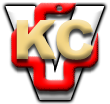 На основу члана 36. став 1. и прилога 3Е Закона о јавним набавкама  („Службени гласник РС“, број 124/2012)КЛИНИЧКИ ЦЕНТАР ВОЈВОДИНЕул. Хајдук Вељкова бр. 1Нови СадОбјављује:Обавештење о покретању преговарачкаг поступка без објављивања позива за подношење понуда 228-13-ПНазив, адреса и интернет страница наручиоцаКлинички центар Војводине, ул. Хајдук Вељкова 1, 21000 Нови Сад, www.kcv.rsВрста наручиоцаКлинички центар Војводине, здравствоОпис предмета јавне набавкеНабавка регистрованих лекова са Листе лекова и нерегистрованих лекова ван Д Листе лекова за потребе Клиничког центра Војводине.Предмет јавне набавке је обликован по партијама:Партија 1 – ornitinaspartat 5g/10mlПартија 2 – tenofovir 245mg film tabletaПартија 3 – natrijum hlorid 10% 100mlПартија 4 – atropin 0,5% i 1% kapi za očiПартија 5 – kreme, masti i kapi za očiПартија 6 – barijum sulfat 5l (1g/ml) suspenzijaПреговарачки поступак се примењује на основу члана 36. став 1. тачка 1. Закона о јавним набавкама. Основ за примену преговарачког поступка је незаинтересованост или непостојање потенцијалних понуђача који могу дати понуду која одговара захтевима техничке спецификације предмета набавке.Образложење: У складу са чланом 36. Став 1. Тачка 1 Закона о јавним набавкама, предвиђено је да наручилац може спроводити преговарачки поступак без објављивања позива ако у отвореном, односно рестриктивном поступку није добио ниједну понуду, односно ниједну пријаву или су све понуде неодговарајуће, под условом да се првобитно одређен предмет јавне набавке и услови за учешће у поступку, техничке спецификације и критеријуми за доделу уговора не мењају.